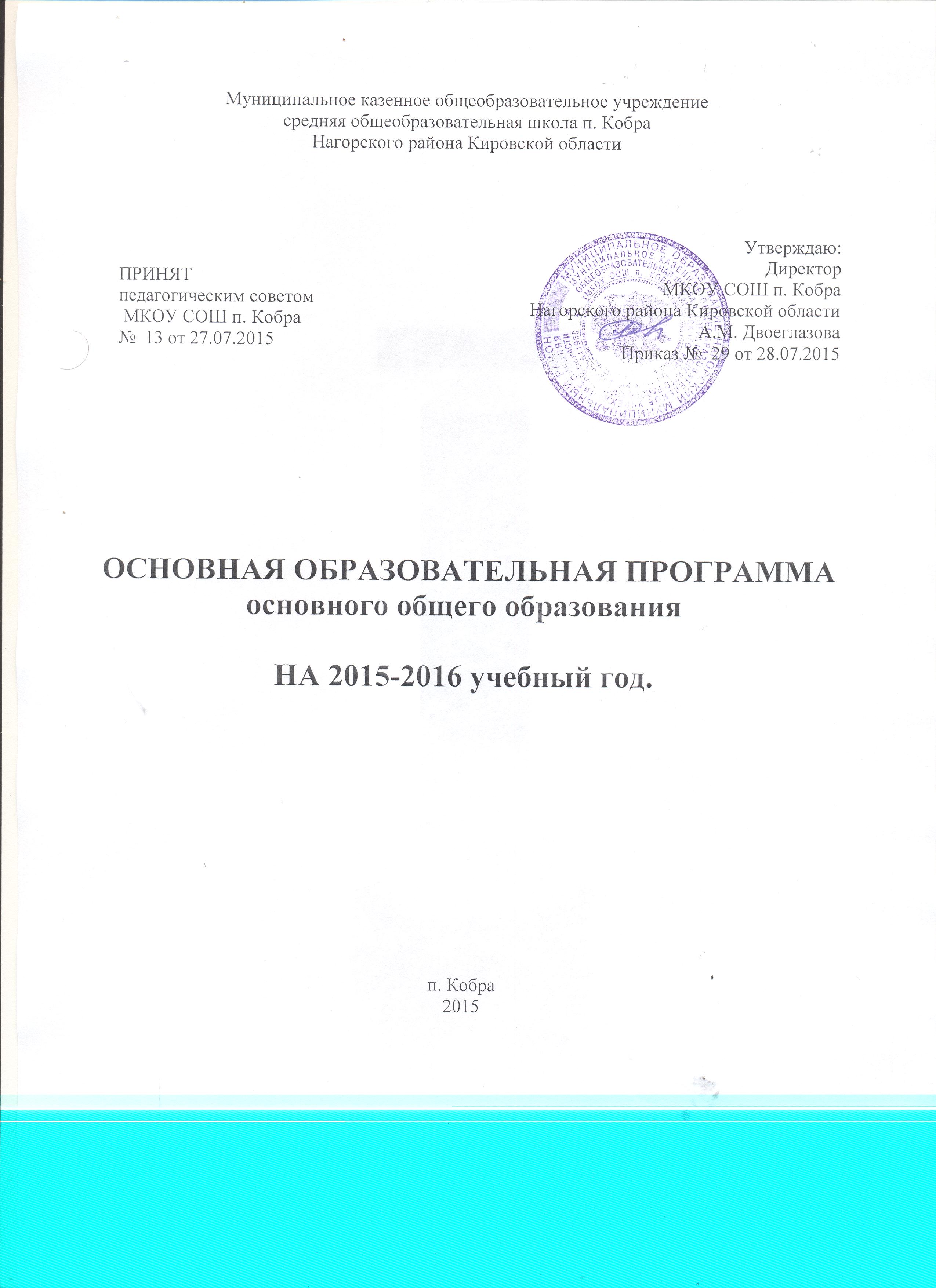 1. Пояснительная записка      1.1 Образовательная деятельность в муниципальном казенном общеобразовательном учреждении средней общеобразовательной школе  п. Кобра осуществляется на основании лицензии № 0987 от 18 августа  . Срок действия лицензии бессрочно.Юридический адрес школы: Российская Федерация, Кировская область, Нагорский район, 613257, п. Кобра, ул. Школьная, 13. Учредитель школы – районное управление образования администрации Нагорского района Кировской области. Деятельность школы регламентируется Уставом МКОУ СОШ п. Кобра. Специфику работы и перспективы развития определяет коллектив школы совместно с Советом  школы на основании запросов социума, образовательных ресурсов школы, требования нормативных документов.         Школа включает в себя три ступени обучения.Первая ступень обучения – начальная школа: продолжительность обучения 4 года. Обучение ведётся по общеобразовательной программе начального общего образования на базовом уровне. Вторая ступень обучения – основная школа: продолжительность обучения 5 лет. На данной ступени на базовом уровне  проходит  изучение общеобразовательных программ основного общего образования. Третья ступень обучения – старшая школа: продолжительность обучения 2 года.  Реализуется  общеобразовательная программа среднего  общего образования (базовый уровень).            Школа соответствует действующим строительным нормам и правилам. Созданы условия, гарантирующие охрану здоровья всех членов образовательного процесса. Оборудование учебных помещений и оснащённость учебного процесса библиотечно-информационными ресурсами обеспечивает возможность реализации заявленных образовательных программ. Школа на 100 % укомплектована педагогическими кадрами. 75% педагогических работников имеют высшее образование. Занятия ведутся в одну смену. Предельная численность контингента обучающихся 97 человек.1.2 Уровень реализуемых общеобразовательным учреждением образовательных программ, содержание и качество подготовки выпускников соответствует требованиям федеральных государственных образовательных стандартов, что подтверждается свидетельством о государственной аккредитации № 460 от 28 декабря . Образовательная программа  разработана в соответствии с Федеральным государственным образовательным стандартом (.),  её цели согласованы с целями стандарта.         Федеральный компонент государственного образовательного стандарта основного общего образования направлен на реализацию следующих основных целей:- формирование целостного представления о мире, основанного на приобретенных знаниях, умениях, навыках и способах деятельности;- приобретение опыта разнообразной деятельности (индивидуальной и коллективной), опыта познания и самопознания;- подготовка к  выполнению  осознанного выбора индивидуальной образовательной или профессиональной траектории.В 2015 – 2016  учебном  году в школе осуществляется    образовательный процесс в соответствии с уровнями общеобразовательных программ трех ступеней образования:I ступень – начальное общее образование (нормативный срок освоения – 4 года);II ступень – основное общее образование (нормативный срок освоения – 5 лет);III ступень – среднее (полное) общее образование (нормативный срок освоения –2 года).Организация образовательного процесса строится на основе учебного плана, разрабатываемого школой самостоятельно в соответствии с БУП общеобразовательных учреждений Российской Федерации.В рамках образовательного процесса осуществляется следующая деятельность по сохранению и совершенствованию образовательного процесса II ступени образования:Совершенствование урочной формы с доминирующей познавательной деятельностью.Применение педагогами современных педагогических образовательных технологий.Развитие способностей обучающихся через индивидуальные, групповые занятия, консультации, секции, кружки.Обеспечение содержательной и методической преемственности с обучением и развитием обучающихся на I ступени образования.Обеспечение оптимального сочетания двух образовательных парадигм (личностной и когнитивной) с постепенным наращиванием последней.2. Учебный план2.1 Пояснительная записка к учебному плану муниципального казенного общеобразовательного учреждения средней общеобразовательной школы п. Кобра  Нагорского района Кировской области на 2015-2016 учебный год.Учебный план является ключевым документом, обеспечивающим развитие школы в рамках единого образовательного пространства, обеспечивает баланс между федеральным, региональным и школьным компонентами. Определяет максимальный объем учебной нагрузки обучающихся. Отражает специфику школы, особенности педагогического и ученического коллективов, учебно-материальной базы. 	Содержание образования, заложенное учебным планом, ориентировано на создание условий самоопределения и самореализации личности. Оно должно обеспечить у обучающегося:- формирование адекватной современному уровню знаний картины мира;- адекватный мировому уровень общей культуры личности;- интеграцию личности в системы мировой и национальной культур;- формирование качеств человека-гражданина, интегрированного в современное ему общество и нацеленного на совершенствование этого общества.Учебный план разработан на основе нормативных документов:Закон РФ «Об образовании в Российской Федерации» от 29.12. 2012 № 273 -ФЗ ;Санитарно-эпидемиологические правила и нормы (СанПиН   2.4.2.2821-10 «Санитарно-эпидемиологические требования к условиям и организации обучения в общеобразовательных учреждениях» (утверждены Постановлением Главного государственного санитарного врача РФ от 29.12.2010 № 189);Приказ Министерства образования России от 09.03.2004 № 1312 «Об утверждении федерального базисного учебного плана для начального общего, основного общего и среднего (полного) общего образования»;Приказ Министерства образования и науки РФ от 20.08.2008 № 241 «О внесении изменений в федеральный базисный учебный план и примерные учебные планы для образовательных учреждений Российской Федерации, реализующих программы общего образования, утвержденные Приказом Министерства образования Российской Федерации от 9 марта . N 1312 "Об утверждении федерального базисного учебного плана и примерных учебных планов для образовательных учреждений Российской Федерации, реализующих программы общего образования"; Приказ Минобрнауки РФ от 30.08.2010 N 889 "О внесении изменений в федеральный базисный учебный план и примерные учебные планы для образовательных учреждений Российской Федерации, реализующих программы общего образования, утвержденные Приказом Министерства образования Российской Федерации от 9 марта . N 1312 "Об утверждении федерального базисного учебного плана и примерных учебных планов для образовательных учреждений Российской Федерации, реализующих программы общего образования";Приказ Минобрнауки РФ от 03.06.2011 N 1994"О внесении изменений в федеральный базисный учебный план и примерные учебные планы для образовательных учреждений Российской Федерации, реализующих программы общего образования, утвержденные Приказом Министерства образования Российской Федерации от 9 марта . N 1312";Приказ Минобрнауки РФ от 01.02.2012 N 74 "О внесении изменений в федеральный базисный учебный план и примерные учебные планы для образовательных учреждений Российской Федерации, реализующих программы общего образования, утвержденные приказом Министерства образования Российской Федерации от 9 марта . N 1312";Приказ департамента образования Кировской области от 13.06.2012 N 5-1204 "О региональном компоненте в структуре федерального базисного учебного плана".	Учебный план состоит из инвариантной и вариативной частей. Инвариантная часть обеспечивает реализацию федерального компонента государственного образовательного стандарта. Вариативная часть направлена на реализацию регионального компонента и компонента образовательного учреждения. Часы компонента образовательного учреждения используются обязательные занятия по выбору школы, обучающихся, элективный курс профильного обучения, поддержку учебных предметов инвариантной части учебного плана с целью расширения и укрепления их знаниевой и компетентностной основы.Инвариантная часть              Школа реализует программы:начального общего образования;основного общего образования;среднего (полного) общего образования.Вариативная часть состоит из регионального компонента и компонента образовательного учреждения.Региональный компонент УП школы  (6-9 класс):1.Предмет «Основы безопасности жизнедеятельности» изучается в 6-7, 9 классах по 1 часу в неделю.2. Предметы краеведческой направленности по 1 часу в неделю в 6,8, 9 классах.   6 класс - Географическое краеведение  8 класс  - Искусствоведческое краеведение  9 класс -  Историческое краеведение.Компонент образовательного учреждения УП (6-9 класс):1. Часы школьного компонента в 6-9 классах используются для увеличения количества часов на изучение предметов  федерального компонента: - «Русский язык»:   6 класс -3 часа, 7 класс -1 час; - «Математика» - 7,8,9 классы – по 1 часу в каждом классе;- «Химия» - 8 класс – 1 час;- «Биология»  - 6 класс – 1 час;- «География»-6 класс – 1 час.2.  В 6 – 7 классах по 1 часу  на преподавание предмета  «Основы информатики и ИКТ».3. Элективные курсы включены в УП школы с учетом образовательного запроса участников образовательного процесса  и особенностей сельской  школы.Элективные курсы  по:- психологии «Я – подросток.  Мир эмоций»,  7 класс – 1 час в неделю;- по русскому языку « Развитие орфографических навыков у учащихся через выполнение системы словообразовательных упражнений » 7 класс – 1 час в неделю;- псохологии «Я – подросток.  Встречи с собой»,  8 класс – 1 час в неделю;- по русскому языку «   Язык и речь » 8 класс – 1 час в неделю;	- по технологии «Секреты кухни» 9 класс – 1 час в неделю.         Предпрофильная подготовка в 9 классе  реализуется через профориентационный предмет «Технология» - 1 час в неделю и элективные  курсы «Технология работы с КИМами» (элективный курс по математике), «Многоаспектный анализ текста» (элективный курс по русскому языку) –  по 1 часу в неделю. 2.2 Основное общее образование (6-9 класс) деление на группы2.3.Перечень примерных программ для реализации базисного учебного плана основного общего образования2.4. Перечень учебников для реализации учебного плана основного общего образования (6-9 кл.)	2.5. Перечень рабочих программ:Приложения Рабочие программы для реализации учебного планаРабочие программы для реализации учебного плана основного общего образования (6-9 кл.) Дополнительные образовательные программы Программы элективных курсов и курсов по выборуКоличество часов в неделюКоличество часов в неделюКоличество часов в неделюКоличество часов в неделюКоличество часов в неделюУчебные предметы6789ВсегоРусский язык333211Литература22239Иностранный язык (немецкий язык)333312Математика555520Информатика и ИКТ123История22228Обществознание (включая экономику и право)11114География12227Природоведение Физика2226Химия224Биология	12227Искусство (Музыка и ИЗО)22116Технология2*215Основы безопасности жизнедеятельности11Физическая культура333312Итого:      25293130115Региональный  компонент(6-дневная учебная  неделя)21126Основы безопасности жизнедеятельности1113Предметы краеведческой направленности:Краеведение1(г)1(иск)1(истор.)3Компонент образовательного учреждения654419Русский язык314Математика 1113Химия11Биология11География11Основы информатики и ИКТ112Технология11 Элективный курс по русскому языку1113Элективный курс по психологии112Элективный курс по математике11Предельно допустимая аудиторная учебная нагрузка при 6-дневной учебной неделе33353636140№п/пКлассПредметПрограмма6-9Русский языкБаранов М.Т., Ладыженская Т.А., Шанский Н.М. Программы общеобразовательных учреждений. Русский язык.5-9 классы.- М.: Просвещение, 20076-9ЛитератураПрограмма для общеобразовательных учреждений. Литература. 5-11 классы./под ред В.Я.Коровиной. - М.: Просвещение, 20106-9Немецкий языкБим И.Л Немецкий язык Программы для общеобразовательных учреждений, Мю: Просвещение, 20106-9МатематикаПрограммы для общеобразовательных учреждений: Математика.  - М.: Мнемозина, 20096-9ИнформатикаПрограммы для общеобразовательных учреждений: Информатика. Угринович Н.Д.. - М.: , 20106-9ИсторияПримерные программы по учебным предметам. История.5-9 классы. - М.: Просвещение, 2010-(Стандарты второго поколения).6-9ОбществознаниеПрограмма Л.Н.Боголюбов, Н.Ф.Виноградова, Н.И.Городецкая и др. Программа курса «Обществознание» - М.:Просвещение,20096-11ГеографияПрограммы для общеобразовательных учреждений. А.А.Летягин, И.В.Душина и др. География 6-11 кл. - М.: Дрофа, 20117-9ФизикаПрограмма для общеобразовательных учреждений. Гутник Е.Н., Перышкин А.В. Физика. 7-9 классы.  - М.: Глобус, 20088-9ХимияО.С. Габриелян.  Программа для общеобразовательных учреждений. Химия. -  М.: Дрофа, 20116-9БиологияПримерные программы «Биология» для 5-9 классов М., Просвещение, 20116-9Искусство(ИЗО)Программа «Изобразительное искусство и  художественный труд»1-9 классы под руководством народного художника России Б.М. Неменского. М.: Просвещение, 20106-8Искусство (Музыка)Критская Е.Д., Сергеева Г.П.  Программа по предмету «Музыка» для 5-8 классов. - М.: Просвещение, 20106-9ТехнологияПрограммы общеобразовательных учреждений. Технология, 5-11 классы, Симоненко В.Д., Хотунцева Ю.Л. - М.: Просвещение, 20076-9ОБЖВ.Н.Латчук и др. Программы для учащихся общеобразовательных учреждений. Основы безопасности жизнедеятельности 5-11 классы: - М.: Просвещение, 20116-9Физическая культураЛях В.И., Зданевич А.А. Комплексная программа физического воспитания учащихся 1-11 классов -  М.: Просвещение, 2007КлассНаименование учебникаАвтор учебникаГод изданияИздательство6Русский языкБаранов М.Т.,Ладыженская Т.А.2011г.Просвещение6Литература в 2-х частяхКоровина В.Я.2010г.Просвещение6Немецкий языкБим И.Л.2010г.Просвещение6МатематикаВиленкин Н.Я.2010г.Мнемозина6Информатика и ИКТУгринович Н.Д2010БИНОМ6История средних вековАгибалова Е.В.2009г.Просвещение6ОбществознаниеБоголюбов Л.Н.2009г.Просвещение6ГеографияГерасимова Т.П2010г.Просвещение 6БиологияПономарёва И.Н.2009г.Просвещение 6Искусство в жизни человека.Неменская Л.А2010г.Просвещение6МузыкаСергеева Г.П., Критская Е.Д.2010г.Просвещение6Технология (обслуживающий труд)Под  ред. В.Д.Симоненко2010г.Вентана-Граф6Технология (технический труд)Под ред. В.Д.Симоненко2010Вентана-Граф6ОБЖФролов М.П.  Литвинов Е.Н.2009г.АСТ6Физическая культура 6-7кл.Лях В.И.2012г.Просвещение7Русский языкБаранов М.Т.2011г.Просвещение7Литература в 2-х частяхКоровина В.Я.2009г.Просвещение7Немецкий языкБим И.Л.2010г.Просвещение7АлгебраМордкович А.Г.2010г.Мнемозина 7Геометрия 7-9кл.Атанасян Л.С.2010г.Просвещение7Информатика и ИКТУгринович Н.Д2010БИНОМ7История России. Конец XVI-XVIII вв.Данилов А.А., Косулина Л.Г.2009 г.Просвещение7История нового времениЮдовская А.Я.2010г.Просвещение7ОбществознаниеБоголюбов Л.Н.2009г.Просвещение7ГеографияДушина И.В.2008г.Дрофа 7БиологияПономарева И.Н.2008г.Просвещение 7Физика Пёрышкин А.В.2011г.Дрофа7Дизайн и архитектура в жизни человека. Изобразительное искусство 7-8кл.ПитерскихА.С.,Гуров Г.Е. (под.ред.Неменского)2010г.Просвещение7МузыкаСергеева Г.П., Критская Е.Д.2010г.Просвещение7Технология(обслуживающий труд)Под  ред.Симоненко2010г.Вентана-Граф7Технология(технический труд)Под ред. В.Д.Симоненко2010Вентана-Граф7ОБЖФролов М.П.  Литвинов Е.Н.2009г.АСТ7Физическая культура 6-7кл.Лях В.И.2010г.Просвещение8Русский языкТростенцова Л.А.Ладыженская Т.А.2009г.Просвещение8Литература в 2-х частяхКоровина В.Я.2009г.Просвещение8Немецкий языкБим И.Л.2010г.Просвещение8АлгебраМордкович А.Г.2010г.Мнемозина 8Геометрия 7-9кл.Атанасян Л.С.2009г.Просвещение8Информатика и ИКТУгринович Н.Д2010БИНОМ8История России XIX в.Данилов А.А., Косулина Л.Г.2009г.Просвещение8История нового времени 1800-1913Юдовская А.Я.2009г.Просвещение8Обществознание 8-9кл.Боголюбов Л.Н.2009г.Просвещение8География РоссииДронов В.П.2004г.Дрофа 8ФизикаПёрышкин А.В.2009г.Дрофа8ХимияГабриелян О.С.2009г.Дрофа8БиологияДрагомилова А.Г.2010г.Просвещение 8Искусство Сергеева Г.П.,Критская Е.Д.2011г.Просвещение8ТехнологияГончаров Б.А. и др. (под ред. Симоненко)2010г.Вентана-Граф8ОБЖФролов М.П.  Литвинов Е.Н.2009г.АСТ8Физическая культура Лях В.И.2009г.Просвещение9Русский языкТростенцова Л.А.Ладыженская Т.А.2010г.Просвещение9Литература в 2-х частяхКоровина В.Я.2010г.Просвещение9Немецкий языкБим И.Л.2010г.Просвещение9АлгебраМордкович А.Г.2010г.Мнемозина 9Геометрия 7-9кл.Атанасян Л.С.2009г.Просвещение9Информатика и ИКТУгринович Н.Д2010БИНОМ9История России XX-начало XXI вв.Данилов А.А., Косулина Л.Г.2010г.Просвещение9Новейшая история зарубежных стран XX-начало XXI вв.Сороко-Цюпа О.С.2009г.Просвещение9Обществознание 8-9кл.Боголюбов Л.Н.2009г.Просвещение9География Дронов В.П.2004г.Дрофа 9ФизикаПёрышкин А.В.2009г.Дрофа9ХимияГабриелян О.С.2010г.Дрофа9Биология Пономарёва И.Н.2010г.Вентана-Граф9ИскусствоСергеева Г.П.,Неменский Б.М.2011г.Просвещение9ТехнологияПод  ред. Симоненко)2010г.Вентана-Граф9ОБЖФролов М.П.  Литвинов Е.Н.2009г.АСТ9Физическая культура Лях В.И.2010г.ПросвещениеКлассПредметСрок освоенияФ.И.О. разработчика программы5Русский язык2015-2016Двоеглазова Г.А.5Литература2015-2016Сабитова Т.Н.5Немецкий  язык2015-2016Шабалина Н.В.5Математика2015-2016Жукова Е.Г.5История2015-2016Рычкова Е.А.5Природоведение2015-2016Сатымова Е.Ю5Искусство (Музыка)2015-2016Исупова Е.В.5Искусство (ИЗО)2015-2016Двоеглазова Н.М.5Технология2015-2016Двоеглазова Н.М.5Технология2015-2016Максимов А.Л.5Основы безопасности жизнедеятельности2015-2016Исупова Е.В.5Физическая культура2015-2016Норсеева Н.А.5Информатика  и ИКТ2015-2016Максимов А.Л.5Элективный курс «Изонить»2015-2016Двоеглазова Н.М.6 Русский язык2015-2016Двоеглазова Г.А.6 Литература2015-2016Сабитова Т.Н.6 Немейкий язык2015-2016Шабалина Н.В.6 Математика2015-2016Жукова Е.Г.6 История2015-2016Рычкова Е.А.6 Обществознание (включая экономику и право)2015-2016Рычкова Е.А.6 География2015-2016Сатымова Е.Ю.6 Географическое краеведение2015-2016Сатымова Е.Ю.6 Биология2015-2016Максимов А.Л.6 Искусство (Музыка)2015-2016Исупова Е.В.6 Искусство (ИЗО)2015-2016Двоеглазова Н.М.6 Технология2015-2016Двоеглазова Н.М.6 Основы безопасности жизнедеятельности2015-2016Исупова Е.В.6 Информатика и ИКТ2015-2016Максимов А.Л.6 Физическая культура2015-2016Норсеева Н.А.7Русский язык2015-2016Сабитова Т.Н.7Литература2015-2016Сабитова Т.Н.7Немецкий язык2015-2016Шабалина Н.В.7Математика2015-2016Жукова Е.Г.7История2015-2016Рычкова Е.А.7Обществознание (включая экономику и право)2015-2016Рычкова Е.А.7География2015-2016Сатымова Е.Ю.7Биология2015-2016Максимов А.Л.7Физика2015-2016ИсуповаЛ.Л7Искусство (Музыка)2015-2016Исупова Е.В.7Искусство (ИЗО)2015-2016Двоеглазова Н.М.7Технология2015-2016Двоеглазова Н.М.7Технология2015-2016Максимов А.Л.7Основы безопасности жизнедеятельности2015-2016Исупова Е.В.7Информатика и ИКТ2015-2016Максимов А.Л.7Физическая культура2015-2016Норсеева Н.А.8Русский язык2015-2016Сабитова Т.Н.8Литература2015-2016Сабитова Т.Н.8Немецкий язык2015-2016Шабалина Н.В.8Математика2015-2016Рычкова О.В.8Информатика и ИКТ2015-2016Максимов А.Л.8История2015-2016Рычкова Е.А.8Обществознание (включая экономику и право)2015-2016Рычкова Е.А.8География2015-2016Сатымова Е.Ю8Биология2015-2016Максимов А.Л.8Физика2015-2016Исупова Л.Л.8Химия 2015-2016Двоеглазова А.М.8Искусство2015-2016Исупова Е.В.8Технология2015-2016Двоеглазова Н.М.8Технология2015-2016Максимов А.Л.8Основы безопасности жизнедеятельности2015-2016Исупова Е.В.8Информатика и ИКТ2015-2016Максимов А.Л.8Физическая культура2015-2016Двоеглазов Н.Н.9Русский язык2015-2016Сабитова Т.Н.9Элективный курс «Язык и речь»2015-2016Сабитова Т.Н.9Литература2015-2016Сабитова Т.Н.9Немецкий язык2015-2016Шабалина Н.В.9Математика2015-2016Рычкова О.В.9Элективный курс «Модуль в выражениях, уравнениях и неравенствах, функциях»2015-2016Жукова Е.Г.9Информатика и ИКТ2015-2016Максимов А.Л.9История2015-2016Рычкова Е.А.9Обществознание (включая экономику и право)2015-2016Рычкова Е.А.9География2015-2016Сатымова Е.Ю.9Биология2015-2016Максимов А.Л.9Физика2015-2016Исупова Л.Л.9Химия 2015-2016Двоеглазова А.М.9Искусство2015-2016Исупова Е.В.9Мой выбор2015-2016Двоеглазова Н.М.9Основы безопасности жизнедеятельности2015-2016Исупова Е.В..9Физическая культура2015-2016Двоеглазов Н.Н.